16.04.2020„Rodzinki zwierząt”1. Rodzinki zwierząt – tworzenie zbiorów zwierząt mama i dziecko – nazywanie.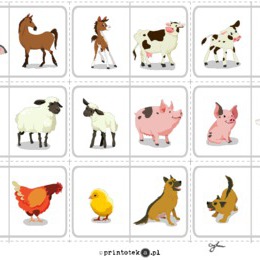  "Rodzinki zwierząt"- zabawa dydaktyczna, rozwijająca umiejętność grupowania obiektów.

Z rozsypanki zwierzęcej, dzieci wybierają te zwierzęta, które tworzą rodziny. Nazywają rodziny zwierząt, młode tych zwierząt i w miarę możliwości, podają dokładne nazwy "rodziców". Następnie, za pomocą cyfry określają liczbę członków poszczególnych rodzin.
Wyszukują nazwy zwierząt zaczynające się na głoskę "k."2. Wykonaj świnkę z talerza papierowego.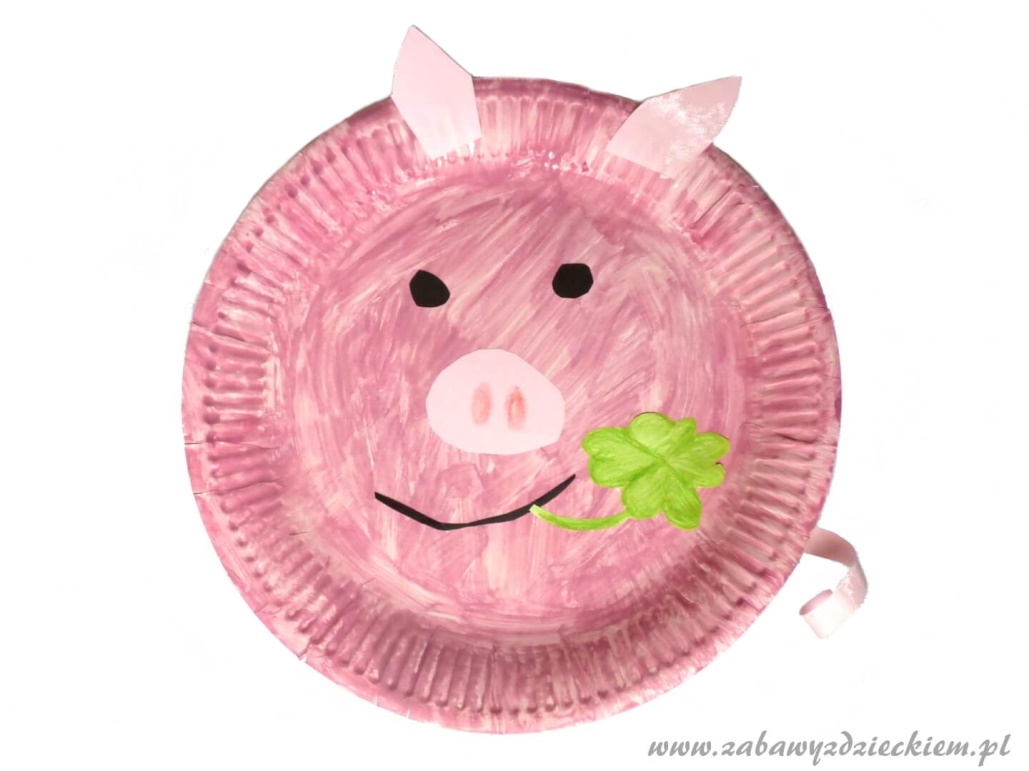 Życzymy powodzenia! 